ОТДЕЛ ОБРАЗОВАНИЯ АДМИНИСТРАЦИИ ГОРОДА ЗЕИАМУРСКОЙ ОБЛАСТИ(ООА)ПРИКАЗ27.02.2018                                           г. Зеи 				  №  66  одО внесении изменений в приказ от 13.02.2018 № 55 -од«О формировании состава жюри, пресс-центра муниципального этапа Всероссийского конкурса «Учитель года - 2018»ПРИКАЗЫВАЮ:Внести изменение в приложение № 3 и утвердить состав жюри для оценки конкурсных испытаний очного тура в составе:Внести изменение в приложение № 4 и утвердить состав детского жюри в составе:Начальник отдела                                          О.В. Максимишина           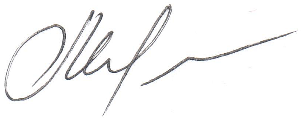 № п/пФИОЗанимаемая должность, место работыУнкунов Роман Александровичзаместитель главы города Зеи по социальным вопросам, председатель жюри (по согласованию)Максимишина Ольга Валерьевнаначальник отдела образования администрации города Зеи, заместитель председателя жюриГокова Валентина Яковлевназаместитель начальника отдела образования администрации города ЗеиГолубева Олеся Валерьевнастарший методист МКУ «ЦОБАУ г.Зеи», секретарьПеньковцева Людмила Ивановначлен Общественного совета по проведению независимой оценки качества работ муниципальных организаций, оказывающих услуги в сфере культуры и образования администрации города Зеи, (по согласованию)Антоневич Ирина Владимировнапредставитель родительской общественности (по согласованию)Доронина Галина Николаевназаместитель директора МОБУ СОШ № 5 (без права оценивания своего Конкурсанта)Карташева Людмила Николаевназаместитель директора МОБУ ЦО (без права оценивания своего Конкурсанта)Кузнецова Наталья Леонидовназаместитель директора МОБУ СОШ № 4 (без права оценивания своего Конкурсанта)Постных Лилия Викторовназаместитель директора МОАУ СОШ № 1 (без права оценивания своего Конкурсанта)Скибина Татьяна Николаевназаместитель директора МОБУ Лицей (без права оценивания своего Конкурсанта). № п/пФИОКласс, место обучения/должность, место работыКлепикова Виктория10 класс, МОАУ СОШ № 1Кругликова Светлана10 класс, МОБУ ЦОРыбай Ядвига10 класс, МОБУ СОШ № 4Ткачук Полина10 класс, МОБУ ЛицейШутко Екатерина10 класс, МОБУ СОШ № 5Тетерятникова Евгения Владимировнапедагог дополнительного образования МБО ДО ДДТ «Ровесник».